County of Asotin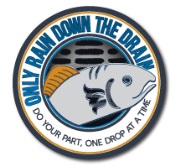 Regional Stormwater ProgramP.O. Box 1600                             135 2nd Street                                        Asotin, WA  99402509-243-2074		Fax 509-243-2003Management Team Meeting AgendaCommissioner’s ChambersMarch 14, 20163:00 – 5:00 pmPublic Comment
Management Team Meeting Notes 	December 14,  2015Public Education and OutreachStormwater CampaignPublic Works Day
Public Involvement & ParticipationAgreementsTown HallIllicit Discharge Detection & EliminationNothing to ReportConstruction/Post Construction Site Stormwater RunoffPermitsOperation & MaintenanceVactor TruckDecant FacilityEquipment-SweeperFinance2015 Budget Position 2016 Budget Position
Documentation6-year plans – Planning and Design ProjectsEffectiveness Studies 2016 AuditAction PlanPublic CommentNext Scheduled Meeting  - March 14 2016, 3:00 – 5:00 pm, Commissioner’s 
Chambers



County of AsotinRegional Stormwater ProgramP.O. Box 160	135 2nd Street	Asotin, WA  99402509-243-2074		Fax 509-243-2003Management Team Meeting NotesDecember 14, 2015ATTENDANCEManagement Team Members:Ex Officio Members:	Public Comment 
Management Team Meeting Notes: December 14, 2015
There was no public comment.
Discussed public education and outreach campaigns. 
Discussed current equipment situation of Vactor and Sweeper. 
Discussed Decant Facility.Discussed current and future Ecology Grants.  
Presented 2015 Stormwater Projects with O&M Crew.
Reviewed budget.
Stormwater Management Team Responsibilities The six elements of the National Pollutant Discharge Elimination System (NPDES) Phase II Permit are listed below.  By agreement, the Cities of Asotin and Clarkston and County of Asotin have assigned the day to day task of complying with these requirements to the Stormwater Management Team.  The Team will address the six elements below at each meeting, as well as administrative issues for recommendations to their legislative bodies.
1.	Public Education and Outreach  Stormwater Media Outreach Campaign for 2016- Finalized
  Public Works Day: May 19th2.	Public Involvement and Participation 	Signing of Stormwater contracts at public meetings: 18th Avenue and Teresa and 
	Lydon Court.	County Town Hall Meeting in February: 2015 Stormwater Projects Presentation.3.	Illicit Discharge Detection and Elimination
      Nothing to Report.4. & 5. Construction and Post-Construction Site Stormwater Runoff Control 
	Construction permits-  66.	Operation & Maintenance/Good Housekeeping	Vactor Truck Repairs: Completed.	Decant Facility: Construction Finished! 	Sweeper: Disposing of S/A, and Grant Discussion. 	Clarkston Sweeping Discussion.

Finance
2015 Budget Position
2016 Budget PositionDocumentation
Ecology Funding Grants Update and Local Project Updates:

Capacity Grant Update: Partnership Agreement

Asotin County: Decant Facility, 18th Avenue retrofit, Ridgeview Retrofit, Teresa and Lydon Court Design.

Clarkston: Draft list, awarded construction funds for 2016 ECY grant cycle.

Asotin: Draft list, awarded construction funds for 2016 ECY grant cycle.

Asotin County: Draft list, awarded funds to purchase new sweeper in 2016 ECY grant cycle.

Effectiveness Studies Grant: Phase One is Complete. Report was emailed to management team in September.  Working on Phase Two currently. Attended two meetings so far this year. 

2016 Audit- Discussion

Port of Clarkston- Agreement Discussion. 

2016 Action Plan: Composite list of projects and improvements. Currently have O&M projects on website. Putting together an interactive map of stormwater projects.
Public Comment
Action Items:2016 Action Plan

Dustin JohnsonAsotin County Engineer/Public Works DirectorJim Jeffords Asotin CountyJennifer Bly City of AsotinEric HasenoehrlKeltic Engineering (City of Asotin)George NashCity of ClarkstonJim Martin City of Clarkston Public Works DirectorMatt CarlsonRegional Stormwater Program CoordinatorJane RisleyDeputy Prosecuting Attorney